No. UET/D&S/PB/___Dated: ___________The Chairman,Electronics Engineering Department,UET, Taxila.Subject:	LIST OF DEFAULTER STUDENTS FOR 2020- SESSION.The undersigned has been directed by the Competent Authority to request you to advise the following students to deposit their pending dues mentioned against each upto 20.05.2022 (Friday).2.	As per clause 30.10 of Prospectus 2020, the students may be struck off from rolls of the University which is reproduced as under:- “The name of the defaulter will be struck off from rolls of the university and he / she will have to pay the re-admission fee along with fees and fine before he/ she is re-admitted. Application to this effect shall be submitted to the concerned Dean of Faculty”.It is further added that the defaulter students may not be allowed to attend the classes up till recovery of their pending dues.ASSISTANT REGISTRAR(Dues & Scholarship Section)The RegistrarThe TreasurerThe Controller of ExamsSecretary to the Vice ChancellorIncharge Academic CellAll Notice BoardsOffice copyDSA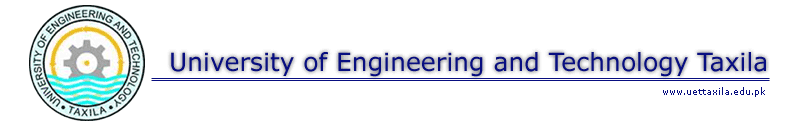 Sr. No.Registration No.Name of StudentSemesterRecovery of late fee fine (Rs.)Outstanding Amount (Rs.)20-ENC-08SIKANDAR SULTAN ABBASI1st Fee Deposit challan is required1st Fee Deposit challan is required1st Fee Deposit challan is required20-ENC-12TAQI UR RAHMAN1st Fee Deposit challan is required1st Fee Deposit challan is required1st Fee Deposit challan is required20-ENC-19MUHAMMAD ZAID (Ehsaas)3rd7000.0055500.0020-ENC-29YAHYA ABDUL REHMAN2nd3rd7000.007000.0055500.0055500.0020-ENC-30MUHAMMAD UMER ZULFIQAR (Ehsaas)3rd7000.0055500.0020-ENC-31ABDUL REHMAN KHAN (Ehsaas)3rd7000.0055500.0020-ENC-35ZUHA AIMAN2nd3rd4900.007000.000054500.0020-ENC-36MOAZAM ALI TAHIR (Ehsaas)3rd7000.0055500.0020-ENC-40MUHAMMAD RAHBER SAEED2nd3rd7000.007000.0055500.0055500.0020-ENC-41FAHAD ALI3rd7000.0055500.0020-ENC-43MUHAMMAD ALI HAMMAD MALIK3rd11000.0088500.0020-ENC-46MUHAMMAD TOHEED HUSSAIN2nd3rd001100.00034000.0089500.0020-ENC-47AHMED ALI SAIF3rd11000.0089500.0020-ENC-42MUHAMMAD TAIMUR AFZAL (Documents not Received)1st Fee Deposit challan is required1st Fee Deposit challan is required1st Fee Deposit challan is required